RSA ACADEMY, TIPTONTEACHING POSTS 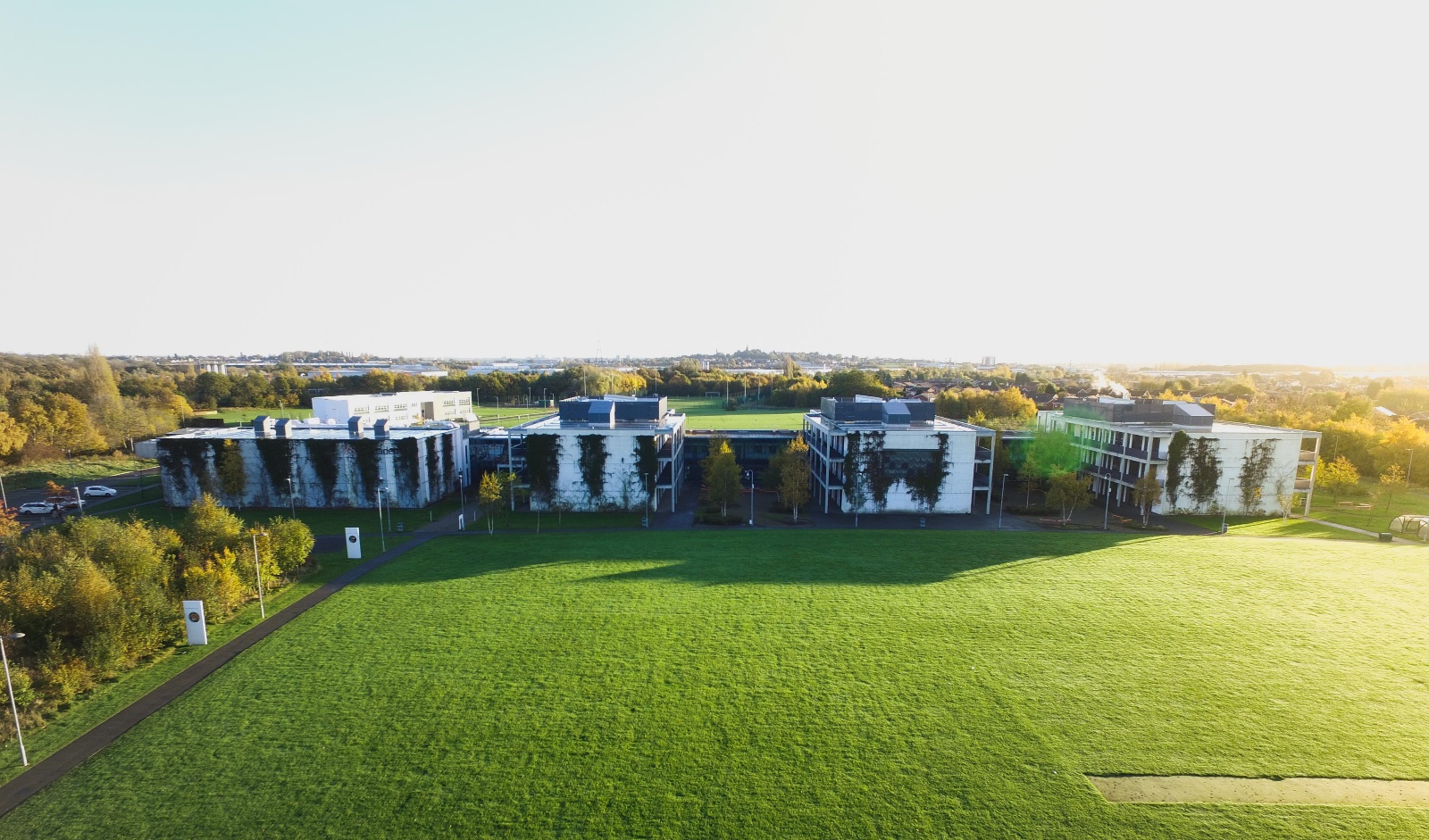 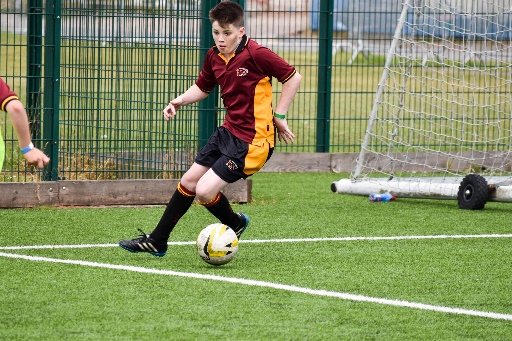 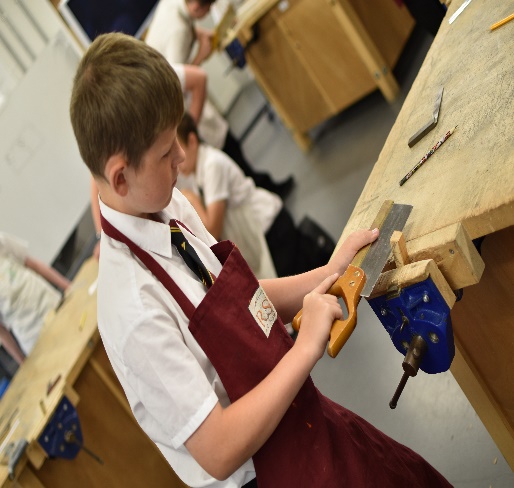 RECRUITMENT PROCESSFor our teaching posts with leadership responsibility the format us usually as follows:Lesson observationTour of the AcademyStudent panelFormal interviews with the Principal and Curriculum LeadPresentationData exerciseAPPLICATIONSThank you for your interest in this post.  In order to apply, please complete:Our application formA letter of applicationThese must be returned no later than midday on 2nd February 2018 and the interview process will be on 9th February 2018.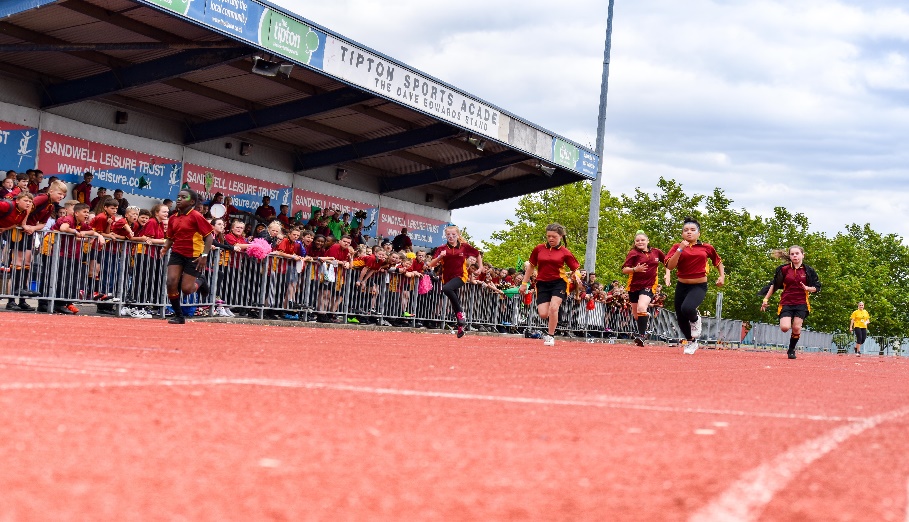 